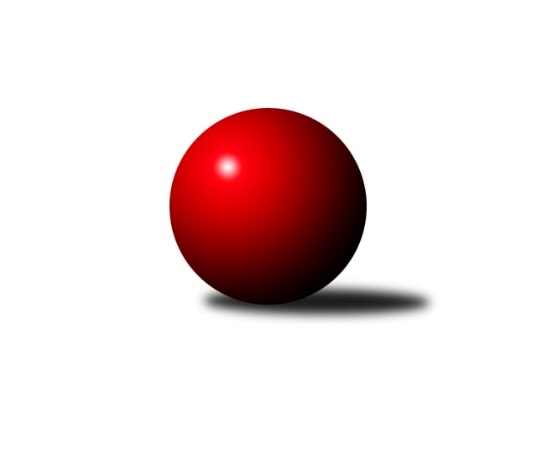 Č.17Ročník 2023/2024	2.3.2024Nejlepšího výkonu v tomto kole: 3522 dosáhlo družstvo: TJ Odry 3. KLM C 2023/2024Výsledky 17. kolaSouhrnný přehled výsledků:KK Vyškov B	- TJ Spartak Přerov B	7:1	3406:3343	17.5:6.5	2.3.TJ Sokol Luhačovice	- TJ Spartak Bílovec	4.5:3.5	3302:3241	13.5:10.5	2.3.TJ Opava 	- KK Šumperk A	6:2	3401:3278	13.5:10.5	2.3.KK Zábřeh B	- Sokol Přemyslovice 	5:3	3348:3315	13.0:11.0	2.3.TJ Odry 	- Loko Č. Třebová 	8:0	3522:3231	19.0:5.0	2.3.KK Jiskra Rýmařov 	- TJ Sokol Bohumín 	5:3	3201:3133	14.0:10.0	2.3.Tabulka družstev:	1.	TJ Opava	17	14	1	2	96.0 : 40.0 	232.5 : 175.5 	 3374	29	2.	TJ Odry	17	13	0	4	91.0 : 45.0 	236.5 : 171.5 	 3372	26	3.	KK Zábřeh B	17	13	0	4	87.0 : 49.0 	229.0 : 179.0 	 3356	26	4.	KK Vyškov B	17	11	0	6	82.5 : 53.5 	217.0 : 191.0 	 3301	22	5.	KK Šumperk A	17	10	0	7	72.5 : 63.5 	201.5 : 206.5 	 3319	20	6.	TJ Sokol Luhačovice	17	7	2	8	68.5 : 67.5 	209.0 : 199.0 	 3316	16	7.	KK Jiskra Rýmařov	17	7	0	10	55.0 : 81.0 	185.5 : 222.5 	 3229	14	8.	Loko Č. Třebová	17	7	0	10	54.5 : 81.5 	181.0 : 227.0 	 3300	14	9.	Sokol Přemyslovice	17	6	1	10	62.0 : 74.0 	201.5 : 206.5 	 3303	13	10.	TJ Sokol Bohumín	17	4	2	11	47.5 : 88.5 	176.5 : 231.5 	 3202	10	11.	TJ Spartak Přerov B	17	4	0	13	50.0 : 86.0 	181.0 : 227.0 	 3289	8	12.	TJ Spartak Bílovec	17	3	0	14	49.5 : 86.5 	197.0 : 211.0 	 3272	6Podrobné výsledky kola:	 KK Vyškov B	3406	7:1	3343	TJ Spartak Přerov B	Jan Večerka	154 	 142 	 137 	130	563 	 3:1 	 557 	 153	140 	 129	135	Libor Daňa	Jiří Trávníček *1	144 	 133 	 155 	126	558 	 2:2 	 588 	 134	160 	 152	142	Vlastimil Bělíček	Kryštof Pevný	141 	 143 	 153 	132	569 	 4:0 	 534 	 140	133 	 132	129	Zdeněk Macháček *2	Petr Večerka	148 	 141 	 143 	147	579 	 3:1 	 573 	 140	146 	 142	145	Milan Kanda	Pavel Zaremba	144 	 140 	 146 	135	565 	 2.5:1.5 	 558 	 133	148 	 146	131	Vladimír Mánek	Petr Matuška	137 	 168 	 127 	140	572 	 3:1 	 533 	 147	150 	 121	115	Martin Holas *3rozhodčí: Břetislav Láníkstřídání: *1 od 61. hodu Robert Mondřík, *2 od 91. hodu Martin Rédr, *3 od 91. hodu Michal LoučkaNejlepší výkon utkání: 588 - Vlastimil Bělíček	 TJ Sokol Luhačovice	3302	4.5:3.5	3241	TJ Spartak Bílovec	Vratislav Kunc	131 	 151 	 136 	150	568 	 2:2 	 568 	 138	145 	 146	139	David Binar	Jiří Martinů *1	112 	 135 	 126 	144	517 	 2:2 	 525 	 146	124 	 135	120	Petr Číž	Miroslav Hvozdenský	127 	 136 	 135 	121	519 	 2.5:1.5 	 529 	 142	136 	 134	117	Antonín Fabík	Jiří Konečný	156 	 146 	 139 	168	609 	 4:0 	 496 	 113	121 	 134	128	Filip Sýkora	Filip Lekeš	137 	 130 	 128 	138	533 	 1:3 	 559 	 152	134 	 136	137	Michal Kudela	Karel Máčalík	139 	 150 	 139 	128	556 	 2:2 	 564 	 137	152 	 137	138	Tomáš Binarrozhodčí: Petr Kudláčekstřídání: *1 od 38. hodu Libor SlezákNejlepší výkon utkání: 609 - Jiří Konečný	 TJ Opava 	3401	6:2	3278	KK Šumperk A	Petr Wolf	134 	 136 	 148 	146	564 	 2:2 	 570 	 142	149 	 138	141	Rostislav Biolek	Michal Blažek	142 	 141 	 141 	137	561 	 3.5:0.5 	 518 	 142	133 	 125	118	Pavel Konštacký	Tomáš Valíček	152 	 163 	 135 	147	597 	 2.5:1.5 	 557 	 123	163 	 138	133	Pavel Heinisch	Milan Jahn	123 	 137 	 165 	132	557 	 2:2 	 525 	 120	138 	 104	163	František Habrman	Michal Markus *1	126 	 135 	 123 	154	538 	 1.5:2.5 	 543 	 133	135 	 146	129	Jaroslav Vymazal	Petr Bracek	156 	 144 	 152 	132	584 	 2:2 	 565 	 124	124 	 162	155	Jaromír Rabenseifnerrozhodčí: Stanislav Křížstřídání: *1 od 61. hodu Břetislav MrkvicaNejlepší výkon utkání: 597 - Tomáš Valíček	 KK Zábřeh B	3348	5:3	3315	Sokol Přemyslovice 	Tomáš Pěnička	116 	 145 	 129 	141	531 	 2:2 	 540 	 137	126 	 142	135	Pavel Močár ml.	Libor Krejčí	136 	 143 	 137 	144	560 	 3:1 	 563 	 156	133 	 134	140	Radek Grulich	Lukáš Horňák	136 	 128 	 148 	133	545 	 1:3 	 546 	 139	111 	 149	147	Pavel Močár	Tomáš Ondráček	135 	 162 	 142 	144	583 	 3:1 	 566 	 144	142 	 138	142	Tomáš Fraus	Jan Körner	144 	 119 	 131 	131	525 	 1:3 	 570 	 149	142 	 124	155	Eduard Tomek	Josef Sitta	165 	 150 	 149 	140	604 	 3:1 	 530 	 132	152 	 115	131	Jiří Šoupalrozhodčí: Soňa KeprtováNejlepší výkon utkání: 604 - Josef Sitta	 TJ Odry 	3522	8:0	3231	Loko Č. Třebová 	Michal Pavič	141 	 139 	 149 	145	574 	 3:1 	 547 	 142	126 	 144	135	Jiří Kmoníček	Martin Pavič	154 	 138 	 158 	141	591 	 2:2 	 551 	 159	141 	 133	118	Jan Kmoníček	Petr Dvorský	151 	 149 	 155 	149	604 	 4:0 	 530 	 138	136 	 127	129	Jakub Sokol	Ondřej Gajdičiar	141 	 135 	 157 	143	576 	 3:1 	 556 	 138	152 	 126	140	Petr Holanec	Marek Frydrych	150 	 162 	 166 	144	622 	 4:0 	 510 	 126	119 	 137	128	Adam Bezdíček	Karel Chlevišťan	135 	 148 	 135 	137	555 	 3:1 	 537 	 131	135 	 133	138	Miloslav Hýblrozhodčí: Daniel Ševčík st.Nejlepší výkon utkání: 622 - Marek Frydrych	 KK Jiskra Rýmařov 	3201	5:3	3133	TJ Sokol Bohumín 	Ladislav Stárek	123 	 104 	 132 	153	512 	 2:2 	 513 	 118	128 	 136	131	Fridrich Péli	Jaroslav Tezzele	144 	 129 	 144 	148	565 	 3:1 	 530 	 115	117 	 137	161	Jan Zaškolný	Petr Chlachula	120 	 109 	 150 	158	537 	 2:2 	 541 	 158	126 	 131	126	Stanislav Sliwka	Martin Macas	130 	 126 	 138 	139	533 	 3:1 	 498 	 140	111 	 132	115	Jozef Kuzma	Antonín Sochor	140 	 133 	 134 	132	539 	 3:1 	 535 	 132	132 	 122	149	Aleš Kohutek	Ladislav Janáč	125 	 124 	 119 	147	515 	 1:3 	 516 	 126	136 	 106	148	Karol Nitkarozhodčí: Jaroslav HeblákNejlepší výkon utkání: 565 - Jaroslav TezzelePořadí jednotlivců:	jméno hráče	družstvo	celkem	plné	dorážka	chyby	poměr kuž.	Maximum	1.	Tomáš Molek 	TJ Sokol Luhačovice	593.68	386.0	207.7	1.6	7/8	(643)	2.	Petr Bracek 	TJ Opava 	589.51	381.4	208.1	2.6	9/10	(657)	3.	Petr Wolf 	TJ Opava 	585.69	392.6	193.1	4.1	7/10	(639)	4.	Michal Markus 	TJ Opava 	584.57	380.7	203.9	1.7	10/10	(634)	5.	Marek Frydrych 	TJ Odry 	582.36	385.1	197.3	3.7	7/9	(657)	6.	Tomáš Binar 	TJ Spartak Bílovec	576.28	375.2	201.1	2.8	8/8	(648)	7.	Karel Chlevišťan 	TJ Odry 	575.73	370.0	205.7	2.1	8/9	(638)	8.	Josef Sitta 	KK Zábřeh B	574.31	378.8	195.5	3.0	9/9	(604)	9.	Eduard Varga 	KK Vyškov B	573.92	384.7	189.2	3.8	6/9	(626)	10.	Lukáš Horňák 	KK Zábřeh B	567.65	372.2	195.4	2.9	9/9	(613)	11.	Martin Macas 	KK Šumperk A	567.26	380.6	186.6	4.6	8/9	(632)	12.	Radek Grulich 	Sokol Přemyslovice 	566.17	371.3	194.9	3.0	9/9	(609)	13.	Eduard Tomek 	Sokol Přemyslovice 	565.84	377.8	188.0	3.5	8/9	(603)	14.	Jakub Sokol 	Loko Č. Třebová 	565.04	376.5	188.6	3.8	8/9	(601)	15.	Jiří Kmoníček 	Loko Č. Třebová 	564.92	376.4	188.5	3.7	7/9	(596)	16.	Michal Pavič 	TJ Odry 	564.22	375.5	188.7	2.8	8/9	(597)	17.	Stanislav Beňa  ml.	TJ Spartak Přerov B	564.14	383.5	180.6	5.7	7/10	(582)	18.	Ladislav Stárek 	KK Jiskra Rýmařov 	562.59	367.7	194.9	2.4	7/9	(605)	19.	Jaroslav Vymazal 	KK Šumperk A	562.25	372.5	189.8	3.2	9/9	(624)	20.	Tomáš Vejmola 	KK Vyškov B	562.17	380.5	181.7	5.8	6/9	(610)	21.	Petr Chlachula 	KK Jiskra Rýmařov 	561.91	373.5	188.4	5.5	8/9	(580)	22.	Petr Kuttler 	TJ Sokol Bohumín 	561.45	370.7	190.8	4.3	7/8	(645)	23.	Martin Pavič 	TJ Odry 	561.05	373.3	187.8	5.3	9/9	(634)	24.	Michal Kudela 	TJ Spartak Bílovec	560.95	375.2	185.7	4.2	7/8	(600)	25.	Petr Dvorský 	TJ Odry 	560.77	365.6	195.2	3.8	6/9	(620)	26.	Rostislav Biolek 	KK Šumperk A	558.93	371.7	187.3	5.3	9/9	(592)	27.	Milan Šula 	KK Zábřeh B	558.70	380.4	178.3	3.3	8/9	(597)	28.	Jiří Hetych  ml.	Loko Č. Třebová 	558.48	365.8	192.7	5.6	7/9	(583)	29.	Jaromír Rabenseifner 	KK Šumperk A	558.11	370.6	187.5	3.6	9/9	(605)	30.	Luděk Rychlovský 	KK Vyškov B	557.75	370.9	186.8	3.8	6/9	(641)	31.	Luděk Slanina 	TJ Opava 	556.83	367.9	188.9	2.4	7/10	(605)	32.	Jan Körner 	KK Zábřeh B	556.53	362.8	193.8	4.3	9/9	(601)	33.	Tomáš Pěnička 	KK Zábřeh B	554.70	371.0	183.7	4.4	9/9	(585)	34.	Jan Kučák 	TJ Odry 	554.37	372.2	182.2	8.5	6/9	(580)	35.	Vratislav Kunc 	TJ Sokol Luhačovice	553.38	373.8	179.6	5.4	6/8	(616)	36.	Jan Sedláček 	Sokol Přemyslovice 	553.30	369.8	183.5	3.4	8/9	(582)	37.	Jiří Flídr 	KK Zábřeh B	552.07	371.4	180.7	4.5	6/9	(592)	38.	Milan Jahn 	TJ Opava 	550.63	373.5	177.1	4.5	8/10	(582)	39.	Adam Bezdíček 	Loko Č. Třebová 	550.11	371.2	178.9	5.6	9/9	(603)	40.	Pavel Heinisch 	KK Šumperk A	549.89	372.2	177.7	6.5	9/9	(595)	41.	Pavel Močár  ml.	Sokol Přemyslovice 	549.32	364.3	185.1	5.3	7/9	(584)	42.	Ondřej Gajdičiar 	TJ Odry 	548.94	366.2	182.8	4.6	8/9	(583)	43.	Jaroslav Tezzele 	KK Jiskra Rýmařov 	548.91	366.2	182.7	4.7	9/9	(590)	44.	Zdeněk Macháček 	TJ Spartak Přerov B	548.59	379.0	169.6	7.9	7/10	(588)	45.	Vladimír Mánek 	TJ Spartak Přerov B	548.33	366.2	182.1	5.7	8/10	(616)	46.	Milan Žáček 	TJ Sokol Luhačovice	548.12	366.4	181.8	4.6	7/8	(594)	47.	David Binar 	TJ Spartak Bílovec	547.36	365.1	182.2	5.6	8/8	(619)	48.	Antonín Sochor 	KK Jiskra Rýmařov 	546.55	355.7	190.8	3.6	7/9	(601)	49.	Jiří Šoupal 	Sokol Přemyslovice 	545.87	369.4	176.5	5.2	9/9	(590)	50.	Petr Číž 	TJ Spartak Bílovec	544.89	367.7	177.2	3.9	8/8	(599)	51.	Jan Kmoníček 	Loko Č. Třebová 	543.98	366.9	177.1	4.7	9/9	(605)	52.	Pavel Zaremba 	KK Vyškov B	543.76	371.4	172.3	5.0	9/9	(596)	53.	Petr Holanec 	Loko Č. Třebová 	542.33	367.0	175.3	6.5	6/9	(589)	54.	Tomáš Fraus 	Sokol Přemyslovice 	541.42	373.9	167.5	5.6	6/9	(577)	55.	Tomáš Valíček 	TJ Opava 	541.00	367.2	173.8	6.3	9/10	(597)	56.	Vojtěch Venclík 	TJ Spartak Přerov B	540.63	366.4	174.3	5.9	7/10	(597)	57.	Karel Máčalík 	TJ Sokol Luhačovice	540.42	373.1	167.3	7.3	6/8	(576)	58.	Miroslav Hvozdenský 	TJ Sokol Luhačovice	538.61	365.2	173.4	4.2	6/8	(582)	59.	Karol Nitka 	TJ Sokol Bohumín 	537.40	368.5	168.9	7.3	7/8	(585)	60.	Fridrich Péli 	TJ Sokol Bohumín 	536.19	361.8	174.4	6.1	8/8	(578)	61.	Petr Večerka 	KK Vyškov B	536.06	368.5	167.6	6.9	9/9	(585)	62.	Aleš Kohutek 	TJ Sokol Bohumín 	536.05	371.3	164.8	5.2	7/8	(573)	63.	Pavel Močár 	Sokol Přemyslovice 	534.86	367.2	167.7	6.8	7/9	(557)	64.	Stanislav Sliwka 	TJ Sokol Bohumín 	533.42	367.1	166.3	9.0	8/8	(568)	65.	Miloslav Hýbl 	Loko Č. Třebová 	533.20	360.4	172.8	5.5	8/9	(592)	66.	František Habrman 	KK Šumperk A	532.67	366.3	166.4	7.0	7/9	(614)	67.	Ladislav Janáč 	KK Jiskra Rýmařov 	529.89	370.4	159.5	9.2	6/9	(579)	68.	Filip Sýkora 	TJ Spartak Bílovec	524.47	363.1	161.4	7.1	8/8	(633)	69.	Jozef Kuzma 	TJ Sokol Bohumín 	512.38	364.0	148.4	9.6	6/8	(573)	70.	Petr Charník 	KK Jiskra Rýmařov 	506.58	351.5	155.1	11.5	6/9	(557)		Jiří Trávníček 	KK Vyškov B	583.05	378.4	204.7	4.1	4/9	(606)		Tomáš Ondráček 	KK Zábřeh B	583.00	403.0	180.0	7.0	1/9	(583)		Vlastimil Bělíček 	TJ Spartak Přerov B	582.25	377.4	204.9	3.0	4/10	(592)		Jaroslav Sedlář 	KK Šumperk A	579.00	378.0	201.0	5.7	1/9	(609)		Filip Lekeš 	TJ Sokol Luhačovice	574.07	380.8	193.3	3.4	4/8	(607)		Petr Matuška 	KK Vyškov B	566.00	382.6	183.4	4.9	4/9	(606)		Jiří Martinů 	TJ Sokol Luhačovice	561.27	372.9	188.4	5.5	5/8	(591)		Jan Večerka 	KK Vyškov B	557.05	367.9	189.2	5.6	5/9	(586)		Michal Loučka 	TJ Spartak Přerov B	556.60	371.2	185.4	5.5	5/10	(589)		Libor Daňa 	TJ Spartak Přerov B	555.60	363.4	192.2	6.0	5/10	(585)		Tomáš Procházka 	KK Vyškov B	555.00	382.0	173.0	0.0	1/9	(555)		Libor Krejčí 	KK Zábřeh B	552.17	371.1	181.1	5.6	4/9	(575)		Miroslav Smrčka 	KK Šumperk A	550.50	388.0	162.5	8.5	1/9	(563)		Milan Kanda 	TJ Spartak Přerov B	550.19	374.3	175.9	6.0	6/10	(573)		Kamil Bednář 	KK Vyškov B	548.00	389.0	159.0	9.0	1/9	(548)		Jiří Konečný 	TJ Sokol Luhačovice	547.46	374.6	172.9	5.3	5/8	(609)		Daniel Ševčík  st.	TJ Odry 	546.00	383.0	163.0	12.0	1/9	(546)		Martin Rédr 	TJ Spartak Přerov B	540.30	364.5	175.9	5.5	4/10	(559)		Milan Zezulka 	TJ Spartak Bílovec	540.10	365.9	174.2	5.4	5/8	(587)		Vojtěch Rozkopal 	TJ Odry 	540.00	366.0	174.0	7.0	1/9	(540)		Maciej Basista 	TJ Opava 	540.00	372.0	168.0	6.0	1/10	(540)		Milan Vymazal 	KK Šumperk A	537.00	361.0	176.0	10.0	1/9	(537)		Jaroslav Klus 	TJ Sokol Bohumín 	536.00	358.0	178.0	4.0	2/8	(559)		Tomáš Chárník 	KK Jiskra Rýmařov 	536.00	374.3	161.7	9.7	3/9	(555)		Libor Slezák 	TJ Sokol Luhačovice	535.67	364.0	171.7	5.7	3/8	(583)		Michal Blažek 	TJ Opava 	534.65	367.1	167.5	6.1	6/10	(594)		Martin Holas 	TJ Spartak Přerov B	534.20	355.8	178.4	7.0	5/10	(594)		Pavel Konštacký 	KK Jiskra Rýmařov 	532.20	363.6	168.6	8.3	5/9	(574)		Kryštof Pevný 	KK Vyškov B	532.08	367.3	164.8	7.1	4/9	(615)		Miroslav Stuchlík 	TJ Opava 	531.00	345.5	185.5	6.0	2/10	(542)		Patrik Vémola 	KK Šumperk A	531.00	371.0	160.0	12.0	1/9	(531)		Jan Zaškolný 	TJ Sokol Bohumín 	527.68	354.0	173.7	6.0	5/8	(544)		Jaroslav Heblák 	KK Jiskra Rýmařov 	524.00	360.5	163.5	9.0	2/9	(533)		Antonín Fabík 	TJ Spartak Bílovec	522.07	347.9	174.2	10.6	4/8	(552)		Lukáš Vybíral 	Sokol Přemyslovice 	517.33	362.7	154.7	9.3	1/9	(559)		Marek Kankovský 	Sokol Přemyslovice 	516.00	349.0	167.0	6.0	1/9	(516)		Jiří Polášek 	KK Jiskra Rýmařov 	515.00	362.0	153.0	9.0	1/9	(515)		Josef Pilatík 	KK Jiskra Rýmařov 	514.00	376.0	138.0	13.0	1/9	(514)		Jaroslav Zahrádka 	KK Vyškov B	511.50	368.0	143.5	17.0	2/9	(514)		Stanislav Beňa  st.	TJ Spartak Přerov B	510.00	361.0	149.0	13.0	1/10	(510)		Petr Pavelka 	TJ Spartak Přerov B	504.00	362.0	142.0	12.0	1/10	(504)		Michal Oščádal 	Sokol Přemyslovice 	479.00	343.0	136.0	9.0	1/9	(479)		Vladimír Štacha 	TJ Spartak Bílovec	474.00	335.0	139.0	7.0	1/8	(474)		Petr Kudláček 	TJ Sokol Luhačovice	460.00	340.0	120.0	20.0	1/8	(460)Sportovně technické informace:Starty náhradníků:registrační číslo	jméno a příjmení 	datum startu 	družstvo	číslo startu14035	Vlastimil Bělíček	02.03.2024	TJ Spartak Přerov B	1x24126	Tomáš Ondráček	02.03.2024	KK Zábřeh B	1x15818	Břetislav Mrkvica	02.03.2024	TJ Opava 	1x18317	Robert Mondřík	02.03.2024	KK Vyškov B	1x
Hráči dopsaní na soupisku:registrační číslo	jméno a příjmení 	datum startu 	družstvo	Program dalšího kola:18. kolo9.3.2024	so	9:00	TJ Spartak Přerov B - TJ Opava 	9.3.2024	so	10:00	KK Vyškov B - KK Jiskra Rýmařov 	9.3.2024	so	11:00	Loko Č. Třebová  - TJ Sokol Luhačovice	9.3.2024	so	13:00	KK Šumperk A - TJ Odry 	9.3.2024	so	13:30	TJ Spartak Bílovec - KK Zábřeh B	9.3.2024	so	14:30	Sokol Přemyslovice  - TJ Sokol Bohumín 	Nejlepší šestka kola - absolutněNejlepší šestka kola - absolutněNejlepší šestka kola - absolutněNejlepší šestka kola - absolutněNejlepší šestka kola - dle průměru kuželenNejlepší šestka kola - dle průměru kuželenNejlepší šestka kola - dle průměru kuželenNejlepší šestka kola - dle průměru kuželenNejlepší šestka kola - dle průměru kuželenPočetJménoNázev týmuVýkonPočetJménoNázev týmuPrůměr (%)Výkon8xMarek FrydrychOdry6229xMarek FrydrychOdry109.596221xJiří KonečnýLuhačovice6091xJiří KonečnýLuhačovice109.036093xJosef SittaZábřeh B6044xJosef SittaZábřeh B108.736043xPetr DvorskýOdry6041xTomáš ValíčekTJ Opava107.715971xTomáš ValíčekTJ Opava5973xPetr DvorskýOdry106.426046xMartin PavičOdry5914xPetr BracekTJ Opava105.37584